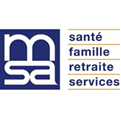 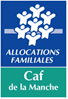 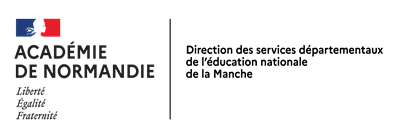 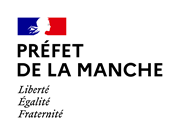 Evaluation du PEDT 2020-2023 :La prise en compte des préconisations du GAD de la MancheLe groupe d’appui départemental (GAD) :Institué en 2013 au moment de la mise en œuvre de la réforme des rythmes scolaires sur le département de la MancheSa composition :Les services de l’Education nationale intégrant le SDJES (ex-DDCS)La mutualité sociale agricole Côtes-NormandesLa caisse d’allocations familialesLe GAD recueille les besoins en matière d’accompagnement, organise la contractualisation des PEDT, propose des préconisations d’amélioration à destination des signataires. Dans l’article 13 de la convention en cours instituant entre les parties le projet éducatif territorial (PEDT), le groupe d’appui départemental (GAD) a émis des préconisations. Le tableau suivant vous permet de visualiser celles qui concernent votre PEDT et de préciser la manière dont vous les avez intégrées dans la mise en œuvre de votre projet en cours.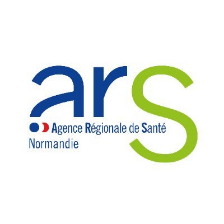 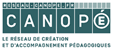 Outil d’autoévaluation du PEDTFait à                                                                                             Le Signature(s) du ou des porteur(s)Nom, Prénom, Fonction                                                 SignatureIntitulé des préconisationsfigurant dans l’article 13 de la convention PEDT 2020-2023Prise en  compte des préconisationsPrise en  compte des préconisationsPrise en  compte des préconisationsPrécisions à apporterIntitulé des préconisationsfigurant dans l’article 13 de la convention PEDT 2020-2023OuiNonEn coursPrécisions à apporter1. Qualité des contenus et prise en compte de l’articulation avec la classe1. Qualité des contenus et prise en compte de l’articulation avec la classe1. Qualité des contenus et prise en compte de l’articulation avec la classe1. Qualité des contenus et prise en compte de l’articulation avec la classe1. Qualité des contenus et prise en compte de l’articulation avec la classe1. Qualité des contenus et prise en compte de l’articulation avec la classePréciser la préconisation :Exemple :  organiser des activités en cohérence avec les objectifs éducatifs retenusPréciser la préconisation :Exemple :  organiser des activités en cohérence avec les objectifs éducatifs retenusPréciser la préconisation :Exemple :  organiser des activités en cohérence avec les objectifs éducatifs retenusPréciser la préconisation :Exemple :  organiser des activités en cohérence avec les objectifs éducatifs retenusPréciser la préconisation :Exemple :  organiser des activités en cohérence avec les objectifs éducatifs retenusPréciser la préconisation :Exemple :  organiser des activités en cohérence avec les objectifs éducatifs retenus2. Elaboration et suivi concerté2. Elaboration et suivi concerté2. Elaboration et suivi concerté2. Elaboration et suivi concerté2. Elaboration et suivi concerté2. Elaboration et suivi concerté3. Qualité des intervenants3. Qualité des intervenants3. Qualité des intervenants3. Qualité des intervenants3. Qualité des intervenants3. Qualité des intervenants4. Coordination du projet4. Coordination du projet4. Coordination du projet4. Coordination du projet4. Coordination du projet4. Coordination du projet5. Qualité des aménagements et des locaux5. Qualité des aménagements et des locaux5. Qualité des aménagements et des locaux5. Qualité des aménagements et des locaux5. Qualité des aménagements et des locaux5. Qualité des aménagements et des locaux6. Pertinence du territoire6. Pertinence du territoire6. Pertinence du territoire6. Pertinence du territoire6. Pertinence du territoire6. Pertinence du territoire7. Formation7. Formation7. Formation7. Formation7. Formation7. Formation8. Présence d’éléments d’évaluation8. Présence d’éléments d’évaluation8. Présence d’éléments d’évaluation8. Présence d’éléments d’évaluation8. Présence d’éléments d’évaluation8. Présence d’éléments d’évaluation9. Accès aux activités9. Accès aux activités9. Accès aux activités9. Accès aux activités9. Accès aux activités1. Qualité des contenus et prise en compte de l’articulation avec la classe1. Qualité des contenus et prise en compte de l’articulation avec la classe1. Qualité des contenus et prise en compte de l’articulation avec la classe1. Qualité des contenus et prise en compte de l’articulation avec la classe1. Qualité des contenus et prise en compte de l’articulation avec la classeCritères globauxOuiNonA améliorerPrécisions à apporterLes objectifs éducatifs sont partagés par l’ensemble des partenaires L’accueil périscolaire a été organisé en lien avec les objectifs retenusLe projet laisse la place au choix de l’enfant Le projet d’accueil laisse la possibilité aux enfants d’avoir accès à des activités libresLe projet d’école a été pris en compte lors de la mise en œuvre du PEDTL’organisation des temps de transition a permis de garantir la sécurité des mineursL’organisation des temps de transition a permis de garantir la qualité de l’accueilDes modalités de concertation ont été mises en œuvre avec l’équipe enseignanteLa continuité éducative entre les différents temps périscolaires de la journée a été prise en compte au sein du projet d’accueilUne cohérence a été recherchée entre les temps périscolaires de la semaine et celui du mercrediL’offre de loisirs a pris en compte les spécificités de l’accueil des enfants de moins de 6 ans2. Elaboration et suivi concerté 2. Elaboration et suivi concerté 2. Elaboration et suivi concerté 2. Elaboration et suivi concerté 2. Elaboration et suivi concerté Critères globauxOuiNonA améliorerPrécisions à apporterLes équipes enseignantes sont représentées au sein du comité de pilotage PEDTLes équipes d’animation sont représentées au sein du comité de pilotage PEDTLes parents d’élèves sont représentés au sein du comité de pilotage PEDTLes partenaires associatifs sont représentés au sein du comité de pilotage PEDTUn comité de pilotage PEDT s’est réuni régulièrementUne instance de suivi du PEDT a permis de le faire évoluer   Une information sur les intentions éducatives du PEDT  a été transmise aux familles Une information sur les modalités organisationnelles de l’accueil a été transmise aux familles3. Qualité des intervenants3. Qualité des intervenants3. Qualité des intervenants3. Qualité des intervenants3. Qualité des intervenantsLe taux d’encadrement choisi a permis de conduire des activités de qualité et en toute sécurité Les activités de loisirs périscolaires s’inscrivent dans la cadre d’un Accueil Collectif de MineursPour les autres accueils non déclarés (hors mercredi), les dispositions du protocole de sécurité sont respectéesLa problématique des remplacements des encadrants a été anticipéeLes temps de concertation de l’équipe d’animation et l’ensemble des intervenants (ATSEM, bénévoles, etc) ont été effectués4. Coordination du projet4. Coordination du projet4. Coordination du projet4. Coordination du projet4. Coordination du projetCritèresOuiNonA améliorerPrécisions à apporterUn élu référent est chargé du suivi du PEDTUn technicien occupe la fonction de référent PEDTLe pourcentage ETP du technicien dédié à la coordination du PEDT est suffisantUn référent PEDT a été nommé sur chaque site scolaireLe référent de site n’est pas en gestion quotidienne d’une animation 5. Qualité des aménagements et des locaux5. Qualité des aménagements et des locaux5. Qualité des aménagements et des locaux5. Qualité des aménagements et des locaux5. Qualité des aménagements et des locauxDes règles de fonctionnement et de partage des locaux scolaires sont formaliséesLes mesures adoptées concernant la mise en sûreté en cas d’intrusion sont partagées entre les acteurs des temps scolaires et ceux des temps périscolaires6. Pertinence du territoire6. Pertinence du territoire6. Pertinence du territoire6. Pertinence du territoire6. Pertinence du territoireLe PEDT est intégré à la dynamique PESL du territoireL’échelle de coordination du PEDT est pertinente 7. Formation7. Formation7. Formation7. Formation7. FormationLe personnel formé est en nombre suffisantLes personnels qui interviennent au cours des temps périscolaires ont bénéficié de temps de formationUn plan de formation est établi pour les deux prochaines années8. Présence d’éléments d’évaluation8. Présence d’éléments d’évaluation8. Présence d’éléments d’évaluation8. Présence d’éléments d’évaluation8. Présence d’éléments d’évaluationDes indicateurs d’évaluation qualitatifs sont définisDes indicateurs d’évaluation quantitatifs sont définis9. Accès aux activitésRemplir cette partie uniquement si le rythme scolaire est organisé sur 4,5 jours par semaine9. Accès aux activitésRemplir cette partie uniquement si le rythme scolaire est organisé sur 4,5 jours par semaine9. Accès aux activitésRemplir cette partie uniquement si le rythme scolaire est organisé sur 4,5 jours par semaine9. Accès aux activitésRemplir cette partie uniquement si le rythme scolaire est organisé sur 4,5 jours par semaine9. Accès aux activitésRemplir cette partie uniquement si le rythme scolaire est organisé sur 4,5 jours par semaineCritèresOuiNonA améliorerPrécisions à apporterLa participation aux TAP est gratuiteLa tarification prend en compte les ressources des famillesUne organisation adaptée permet aux enfants en situation de handicap de bénéficier des TAP Une organisation adaptée permet aux enfants scolarisés en CLIS de bénéficier des TAPLa durée des déplacements lors des TAP est adaptée au temps d’activité et à l’âge des enfantsLes enfants peuvent bénéficier d’une offre d’accueil le mercredi après la classeLes enfants et les familles ont accès à une offre de loisirs de proximité le mercredi après-midi et sans coupure dans la prise en charge de l’enfant